Принято:Решение Ученого совета От «30» августа 2019 г.Протокол №1Рабочая программа учебной дисциплиныФизическая культура и спортНаправление подготовки38.03.02 МенеджментНаправленность (профиль) подготовкиФинансовый менеджментКвалификация (степень) выпускникаБакалаврФорма обученияЗаочнаяМосква, 2019СОДЕРЖАНИЕ1. Перечень планируемых результатов обучения по дисциплине, соотнесенных с планируемыми результатами освоения основной профессиональной образовательной программыВ результате освоения основной профессиональной образовательной программы (ОПОП) бакалавриата обучающийся должен овладеть следующими результатами обучения по дисциплине:Цель освоения дисциплины: формирование культуры личности и способности направленного использования разнообразных средств физической культуры, спорта для сохранения и укрепления здоровья, психофизической подготовки и самоподготовки к будущей жизни и профессиональной деятельности.Профессиональные задачи: 1) теоретический компонент:- знание научно-биологических, педагогических и практических основ физической культуры и здорового образа жизни;- приобретение обучающимися необходимых знаний по основам теории, методики и организации физического воспитания и спортивной тренировки, подготовка к работе в качестве общественных инструкторов, тренеров и судей.2) познавательный компонент:- формирования мотивационно — ценностного отношения к физической культуре, установки на здоровый стиль жизни, физическое самосовершенствование и самовоспитание, потребности в регулярных занятиях физическими упражнениями и спортом;- приобретение опыта творческого использования физкультурно-спортивной деятельности для достижения жизненных и профессиональных целей.3) практический компонент: - овладеть системой практических умений и навыков, обеспечивающих сохранение и укрепление здоровья, психическое благополучие, развитие и совершенствование психофизических способностей, качеств и свойств личности, самоопределение в физической культуре;- приобретение личного опыта повышения двигательных и функциональных возможностей, обеспечение общей и профессионально-прикладной физической подготовленности к будущей профессии и быту.2. Место дисциплины в структуре основной профессиональной образовательной программы бакалавриатаДисциплина реализуется в рамках базовой части Б1.Б.25 основной профессиональной образовательной программы.Дисциплина «Физическая культура и спорт», является важнейшим компонентом общей культуры и культуры личности, ориентирована на познание той части культуры, которая является специфическим фактором совершенствования естественных (природных) качеств и способностей человека, оптимизации его физического состояния, физического развития и здоровья, в зависимости от профиля подготовки. Полученные знания закладывают представления о структуре физкультурно-спортивной деятельности, об основных закономерностях физического развития человека, механизмах физиологических процессов организма. Знание основ рекреационной физической культуры дает возможность грамотно организовать учебный и трудовой процесс, поддерживать высокий уровень физических кондиций и работоспособность. Дисциплина изучается на 1 курсе в  для заочной формы обучения.3. Объем дисциплины (модуля) в зачётных единицах с указанием количества академических часов, выделенных на контактную работу обучающихся с преподавателем (по видам занятий) и на самостоятельную работу обучающихся.Общая трудоемкость (объем) дисциплины составляет 2 зачетные единицы.3.1. Объём дисциплины по видам учебных занятий (в часах) 4. Содержание дисциплины структурированное по темам (разделам) с указанием отведённого на них количества академических часов и видов учебных занятий4.1. Разделы дисциплины и трудоёмкость по видам учебных занятий (в академических часах)Заочная форма обучения4.2 Содержание дисциплины, структурированное по темамТема 1. Физическая культура в общекультурной и профессиональной подготовке студентов.Содержание лекционного курсаФизическая культура и спорт как социальные феномены общества. Современное состояние физической культуры и спорта. Федеральный закон «О физической культуре и спорте в Российской Федерации». Физическая культура личности. Сущность физической культуры в различных сферах жизни. Ценности физической культуры. Физическая культура как учебная дисциплина высшего профессионального образования и целостного развития личности. Ценностные ориентации и отношение обучающихся к физической культуре и спорту. Основные положения организации физического воспитания в высшем учебном заведении.Содержание практических занятийФизическая культура, спорт, ценности физической культуры, физическое совершенство, физическое воспитание, физическое развитие, психофизическая подготовка, жизненно необходимые умения и навыки, физическая и функциональная подготовленность.Тема 2. Социально- биологические основы физической культуры.Содержание лекционного курсаОрганизм человека как единая саморазвивающаяся и саморегулирующаяся биологическая система. Воздействие природных и социально-экологических факторов на организм и жизнедеятельность человека. Средства физической культуры и спорта в управлении совершенствованием функциональных возможностей организма в целях обеспечения умственной и физической деятельности. Содержание практических занятийФизиологические механизмы и закономерности совершенствования отдельных систем организма под воздействием направленной физической тренировки. Двигательная функция и повышение устойчивости организма человека к различным условиям внешней среды.Тема 3. Основы здорового образа жизни обучающегося. Физическая культура в обеспечении здоровьяСодержание лекционного курса Здоровье человека как ценность и факторы, его определяющие. Взаимосвязь общей культуры обучающегося и его образа жизни. Структура жизнедеятельности студентов и ее отражение в образе жизни. Здоровый образ жизни и его составляющие. Личное отношение к здоровью как условие формирования здорового образа жизни. Физическое самовоспитание и самосовершенствование в здоровом образе жизни. Содержание практических занятий Физическая культура и спорт как действенные средства сохранения и укрепления здоровья людей, их физического совершенствования. Основные требования к организации здорового образа жизни. Критерии эффективности здорового образа жизни.Тема 4. Психофизиологические основы учебного труда и интеллектуальной деятельности. Средства физической культуры в регулировании работоспособности.  Содержание лекционного курса Психофизиологическая характеристика интеллектуальной деятельности и учебного труда обучающегося. Динамика работоспособности студентов в учебном году и факторы, ее определяющие. Основные причины изменения психофизического состояния обучающихся в период экзаменационной сессии, критерии нервно- эмоционального и психофизического утомления.Содержание практических занятийРоль жизненно необходимых умений и навыков в психофизической подготовке. Деятельностная сущность физической культуры в сфере учебного и профессионального труда. Использования средств физической культуры для оптимизации работоспособности, профилактики нервно- эмоционального и психофизического утомления обучающихся, повышение эффективности учебного труда.Тема 5. Общая физическая и специальная подготовка в системе физического воспитания. Содержание лекционного курсаМетодические принципы физического воспитания. Методы физического воспитания. Основы обучения движениям. Основы совершенствования физических качеств. Формирование психических качеств в процессе физического воспитания.Общая физическая подготовка, ее цели и задачи. Специальная физическая подготовка. Спортивная подготовка, её цели и задачи. Структура подготовленности спортсмена. Зоны и интенсивность физических нагрузок. Содержание практических занятийЗнание мышечной релаксации. Возможность и условия коррекции физического развития, телосложения, двигательной и функциональной подготовленности средствами физической культуры и спорта в студенческом возрасте. Формы занятий физическими упражнениями. Учебно-тренировочное занятие как основная форма обучения физическим упражнениям. Структура и направленность учебно-тренировочного занятия. Тема 6. Основы методики самостоятельных занятий физическими упражнениями. Содержание лекционного курсаМотивация и целенаправленность самостоятельных занятий. Формы и содержание самостоятельных занятий. Организация самостоятельных занятий физическими упражнениями различной направленности. Характер содержания занятий в зависимости от возраста. Особенности самостоятельных занятий для женщин. Содержание практических занятийПланирование и управление самостоятельными занятиями. Границы интенсивности нагрузок в условиях самостоятельных занятий у лиц разного возраста. Взаимосвязь между интенсивностью нагрузок и  уровнем физической подготовленности. Гигиена самостоятельных занятий. Самоконтроль за эффективностью самостоятельных занятий. Участие в спортивных соревнованиях.Тема 7. Спорт. Индивидуальный выбор видов спорта или систем физических. Содержание лекционного курсаКраткая историческая справка. Характеристика особенностей воздействия данного вида спорта (системы физических упражнений) на физическое развитие и подготовленность, психические качества и свойства личности. Модельные характеристики спортсмена высокого класса. Содержание практических занятийОпределение цели и задач спортивной подготовки (или занятий системой физических упражнений) в условиях вуза. Возможные формы организации тренировки в вузе.  Тема 8. Особенности занятий избранным видом спорта или системой физических упражнений.Содержание лекционного курса Перспективное, текущее и оперативное планирование подготовки. Основные пути достижения необходимой структуры подготовки занимающихся. Контроль за эффективностью тренировочных занятий. Специальные зачётные требования и нормативы по годам (семестрам) обучение по избранному виду спорта или системе физических упражнений. Содержание практических занятийЦель и задачи спортивной подготовки (занятий системой физических упражнений) в избранном виде спорта в условиях вуза, характеристику общей структуры спортивной подготовленности в избранном виде спорта (взаимосвязь физической, технической, тактической и психической подготовленности, виды контроля за эффективностью тренировочных занятий в избранном виде спорта).Тема 9. Самоконтроль занимающихся физическими упражнениями и спортом. Содержание лекционного курсаДиагностика и самодиагностика состояния организма при регулярных занятиях физическими упражнениями и спортом. Врачебный контроль и его содержание. Самоконтроль, его основные методы, показатели и дневник самоконтроля. Использование методов, стандартов, антропометрических индексов, номограмм функциональных проб, упражнений-тестов для оценки физического развития, телосложения, функционального состояния организма, физической подготовленности. Коррекция содержания и методики занятий физическими упражнениями и спортом по результатам показателей контроля.Содержание практических занятийСамостоятельное измерение артериального давления и частоты сердечных сокращений. Проведение функциональных проб для оценки деятельности дыхательной системы. Самоконтроль уровня развития физических качеств: выносливости, силы. Самоконтроль уровня развития физических качеств: быстроты, гибкости, ловкости.Тема 10. Профессионально- прикладная физическая подготовка (ППФП) Содержание лекционного курса Общие положения профессионально- прикладной физической подготовки.Личная и социально-экономическая необходимость специальной психофизической подготовки человека к труду. Определение понятия ППФП , ее цели, задачи, средства. Место ППФП в системе физического воспитания студентов. Факторы, определяющие корректное содержание ППФП. Методика подбора средств ППФП студентов в вузе. Содержание практических занятийОсобенности ППФП обучающихся по избранному направлению подготовки или специальности. Методика подбора средств ППФП студентов в вузе. Контроль за эффективностью профессионально-прикладной физической подготовленности обучающихся.Тема 11. Физическая культура в профессиональной деятельности.Содержание лекционного курсаПроизводственная физическая культура. Производственная гимнастика. Особенности выбора форм, методов и средств физической культуры и спорта в рабочее и свободное время специалистов. Профилактика профессиональных заболеваний и травматизма средствами физической культуры. Дополнительные средства повышения общей и профессиональной работоспособности. Содержание практических занятийВлияние индивидуальных особенностей, географо-климатических условий и других факторов на содержание физической культуры специалистов, работающих на производстве. Роль будущих специалистов по внедрению физической культуры в производственном коллективе.5. Перечень учебно- методического обеспечения для самостоятельной работы обучающихсяСамостоятельная работа обучающихся при изучении дисциплины «Физическая культура и спорт» предполагает, в первую очередь, работу с основной и дополнительной литературой. Результатами этой работы становятся участие в опросе и обсуждении тем курса, решение тестов, написание рефератов.  Методика самостоятельной работы предварительно разъясняется преподавателем и в последующем может уточняться с учетом индивидуальных особенностей обучающихся. Время и место выполнения самостоятельной работы выбираются обучающимися по своему усмотрению с учетом рекомендаций преподавателя.Самостоятельную работу над дисциплиной следует начинать с изучения рабочей программы дисциплины «Физическая культура и спорт», которая содержит основные требования к знаниям, умениям и навыкам обучающихся. Обязательно следует учитывать рекомендации преподавателя, данные на занятиях и  приступать к изучению отдельных тем в порядке, предусмотренном программой.Получив представление об основном содержании темы на лекции, необходимо изучить и закрепить материал с помощью источников,  указанных в разделе 7 рабочей программы. Целесообразно составить краткий конспект, отображающий содержание и связи основных понятий данной темы. Обязательно следует записывать возникшие вопросы, на которые не удалось ответить самостоятельно, для того, чтобы была возможность обсудить эти вопросы на практическом занятии.6.	Фонд оценочных средств для проведения промежуточной аттестации обучающихся по дисциплине Фонд оценочных средств оформлен в виде приложения к рабочей программе дисциплины «Физическая культура и спорт».7. Перечень основной и дополнительной учебной литературы, необходимой для освоения дисциплиныОсновная учебная литература:Витун В.Г. Повышение адаптационных возможностей студентов средствами физической культуры [Электронный ресурс]: учебное пособие/ Витун В.Г., Витун Е.В.— Электрон. текстовые данные.— Оренбург: Оренбургский государственный университет, ЭБС АСВ, 2015.— 103 c.— Режим доступа: http://www.iprbookshop.ru/54139.html.— ЭБС «IPRbooks»Германов Г.Н. Двигательные способности и навыки. Разделы теории физической культуры [Электронный ресурс]: учебное пособие для студентов-бакалавров и магистров высших учебных заведений по направлениям подготовки 49.03.01, 49.04.01 «Физическая культура» и 44.03.01, 44.04.01 «Педагогическое образование»/ Германов Г.Н.— Электрон. текстовые данные.— Воронеж: Элист, 2017.— 303 c.— Режим доступа: http://www.iprbookshop.ru/52019.html.— ЭБС «IPRbooks»Коджаспиров Ю.Г. Секреты успеха уроков физкультуры [Электронный ресурс]: учебно-методическое пособие/ Коджаспиров Ю.Г.— Электрон. текстовые данные.— Москва: Издательство «Спорт», 2018.— 196 c.— Режим доступа: http://www.iprbookshop.ru/74301.html.— ЭБС «IPRbooks»Морозов А.И. Легкая атлетика в программе подготовки студентов факультета физической культуры и спорта [Электронный ресурс]: учебно-методическое пособие/ Морозов А.И.— Электрон. текстовые данные.— Набережные Челны: Набережночелнинский государственный педагогический университет, 2016.— 78 c.— Режим доступа: http://www.iprbookshop.ru/70477.html.— ЭБС «IPRbooks»Учебно-методическое пособие по курсу Физическая культура по теме Практические рекомендации для студентов, временно освобожденных от занятий физкультурой [Электронный ресурс]/ — Электрон. текстовые данные.— Москва: Московский технический университет связи и информатики, 2016.— 16 c.— Режим доступа: http://www.iprbookshop.ru/63352.html.— ЭБС «IPRbooks»Дополнительная учебная литература:Витун В.Г. Повышение адаптационных возможностей студентов средствами физической культуры [Электронный ресурс]: учебное пособие/ Витун В.Г., Витун Е.В.— Электрон. текстовые данные.— Оренбург: Оренбургский государственный университет, ЭБС АСВ, 2015.— 103 c.— Режим доступа: http://www.iprbookshop.ru/54139.html.— ЭБС «IPRbooks»Губарева Н.В. Естественнонаучные основы физической культуры (Биология) [Электронный ресурс]: курс лекций/ Губарева Н.В., Линдт Т.А., Баймакова Л.Г.— Электрон. текстовые данные.— Омск: Сибирский государственный университет физической культуры и спорта, 2016.— 108 c.— Режим доступа: http://www.iprbookshop.ru/74264.html.— ЭБС «IPRbooks»Избранные лекции по лечебной физической культуре. Часть 1. Общие основы лечебной физической культуры, лечебная физическая культура при травмах, заболеваниях и деформациях опорно-двигательного аппарата [Электронный ресурс]: учебное пособие для студентов средних специальных учебных заведений/ — Электрон. текстовые данные.— Омск: Сибирский государственный университет физической культуры и спорта, 2017.— 116 c.— Режим доступа: http://www.iprbookshop.ru/74265.html.— ЭБС «IPRbooks»Морозов А.И. Легкая атлетика в программе подготовки студентов факультета физической культуры и спорта [Электронный ресурс]: учебно-методическое пособие/ Морозов А.И.— Электрон. текстовые данные.— Набережные Челны: Набережночелнинский государственный педагогический университет, 2016.— 78 c.— Режим доступа: http://www.iprbookshop.ru/70477.html.— ЭБС «IPRbooks»Самостоятельные занятия студентов физической культурой и спортом [Электронный ресурс]: учебно-методическое пособие/ С.Н. Зуев [и др.].— Электрон. текстовые данные.— Москва: Российская таможенная академия, 2016.— 132 c.— Режим доступа: http://www.iprbookshop.ru/69779.html.— ЭБС «IPRbooks»Учебно-методическое пособие по курсу Физическая культура по теме Практические рекомендации для студентов, временно освобожденных от занятий физкультурой [Электронный ресурс]/ — Электрон. текстовые данные.— Москва: Московский технический университет связи и информатики, 2016.— 16 c.— Режим доступа: http://www.iprbookshop.ru/63352.html.— ЭБС «IPRbooks»8. Современные профессиональные базы данных и информационные справочные системы Информационно-правовая система «Консультант+» - договор №2856/АП от 01.11.2007Информационно-справочная система «LexPro» - договор б/н от 06.03.2013Официальный интернет-портал базы данных правовой информации http://pravo.gov.ruПортал Федеральных государственных образовательных стандартов высшего образования http://fgosvo.ruПортал "Информационно-коммуникационные технологии в образовании" http://www.ict.edu.ruНаучная электронная библиотека http://www.elibrary.ru/Национальная электронная библиотека http://www.nns.ru/Электронные ресурсы Российской государственной библиотеки http://www.rsl.ru/ru/root3489/allWeb of Science Core Collection — политематическая реферативно-библиографическая и наукомтрическая (библиометрическая) база данных — http://webofscience.comПолнотекстовый архив ведущих западных научных журналов на российской платформе Национального электронно-информационного консорциума (НЭИКОН) http://neicon.ruБазы данных издательства Springer https://link.springer.comОткрытые данные государственных органов http://data.gov.ru/http//www.tmnlib.ru – сайт информационно-библиотечного центра ТюмГУhttp//www.lib.sportedu.ru – сайт центральной отраслевой библиотеки по физической культуре и спортуhttp//www.teoriya.ru – научный портал «Теория.ру» и сайт журнала «Теория и практика физической культуры»http//www.sibsport.ru – сайт библиотеки Сибирского государственного университета физической культуры и спортаhttp//www.vniifk.ru – сайт журнала «Вестник спортивной науки»http://sport.minstm.gov./14/http://lib/sportedu.ru/www.uforum.uz/showthread.phpt=3926www.iprbookshop.ru9. Методические указания для обучающихся по освоению дисциплиныУсвоение материала дисциплины на лекциях, семинарах и в результате самостоятельной подготовки и изучения отдельных вопросов дисциплины, позволят студенту подойти к промежуточному контролю подготовленным, и потребует лишь повторения ранее пройденного материала. Знания, накапливаемые постепенно в различных ракурсах, с использованием противоположных мнений и взглядов на ту или иную правовую проблему являются глубокими и качественными, и позволяют формировать соответствующие компетенции как итог образовательного процесса. Для систематизации знаний по дисциплине первоначальное внимание студенту следует обратить на рабочую программу курса, которая включает в себя разделы и основные проблемы дисциплины, в рамках которых и формируются вопросы для промежуточного контроля. Поэтому студент, заранее ознакомившись с программой курса, может лучше сориентироваться в последовательности освоения курса с позиций организации самостоятельной работы.10. Лицензионное программное обеспечениеВ процессе обучения на экономическом факультете по всем направлениям подготовки используется следующее лицензионное программное обеспечение:11. Описание материально-технической базы, необходимой для осуществления образовательного процесса по дисциплинеДля построения эффективного учебного процесса Кафедра Экономики и управления располагает следующими материально-техническими средствами, которые используются в процессе изучения дисциплины:- доска;- персональные компьютеры (компьютерный класс кафедры, аудитория 403, 16 шт.), каждый из компьютеров подключен к сети Интернет;- экран;- мультимедийный проектор.В процессе преподавания и для самостоятельной работы обучающихся используются также компьютерные классы аудиторий 304 и 307, а также специальные ресурсы кабинета экономики (305 ауд.). 	Для данной дисциплины на базе университета предусмотрен:       1. Тренажерный комплекс 12. Особенности реализации дисциплины для инвалидов и лиц с ограниченными возможностями здоровьяДля обеспечения образования инвалидов и обучающихся с ограниченными возможностями здоровья разрабатывается адаптированная образовательная программа, индивидуальный учебный план с учетом особенностей их психофизического развития и состояния здоровья, в частности применяется индивидуальный подход к освоению дисциплины, индивидуальные задания: рефераты, письменные работы и, наоборот, только устные ответы и диалоги, индивидуальные консультации, использование диктофона и других записывающих средств для воспроизведения лекционного и семинарского материала.В целях обеспечения обучающихся инвалидов и лиц с ограниченными возможностями здоровья библиотека комплектует фонд основной учебной литературой, адаптированной к ограничению их здоровья, предоставляет возможность удаленного использования электронных образовательных ресурсов, доступ к которым организован в МПСУ. В библиотеке проводятся индивидуальные консультации для данной категории пользователей, оказывается помощь в регистрации и использовании сетевых и локальных электронных образовательных ресурсов, предоставляются места в читальных залах, оборудованные программами не визуального доступа к информации, экранными увеличителями и техническими средствами усиления остаточного зрения.13. Иные сведения и (или) материалы13.1. Перечень образовательных технологий, используемых при осуществлении образовательного процесса по дисциплинеНе предусмотрено.Составитель: Васильева Татьяна Витальевна, проректор по учебной работе ОАНО ВО «МПСУ».14. Лист регистрации измененийРабочая программа учебной дисциплины обсуждена и утверждена на заседании Ученого совета от «24» июня 2013 г. протокол № 10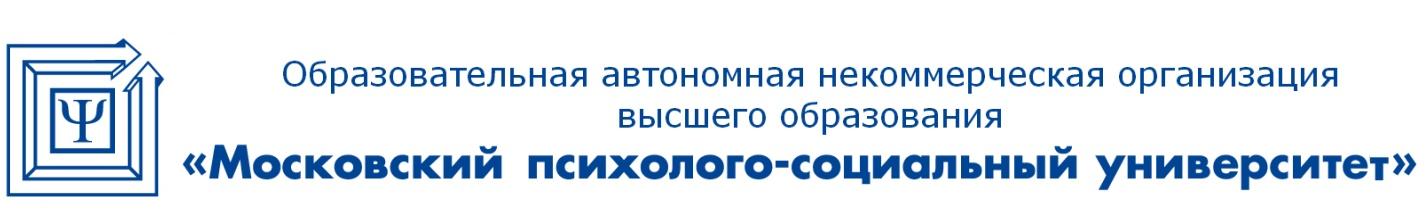 Лицензия: регистрационный № 1478 от 28 мая 2015 года, на бланке серии 90Л01 №0008476Свидетельство о государственной аккредитации: регистрационный № 2783 от 07 марта 2018 года, на бланке серии 90А01 №0002920115191, г. Москва, 4-й Рощинский проезд, 9А  / Тел: + 7 (495) 796-92-62  /  E-mail: mpsu@mpsu.ruКод компетенцииРезультаты освоения ОПОПСодержание компетенцийПеречень планируемых результатов обучения по дисциплинеОК-7способность использовать методы и средства физической культуры для обеспечения полноценной социальной и профессиональной деятельностиЗнать: научно-практические основы физической культуры и здорового образа жизни.Уметь: применять средства и методы физического воспитания для профессионального-личностного развития, физического самосовершенствования, формирования здорового образа жизни.Владеть: ценностями физической культуры в том числе, системой практических умений и навыков, обеспечивающих сохранение и упрочение здоровья, развитие двигательных способностей для успешной социально-культурной и профессиональной деятельностиОбъём дисциплиныВсего часовОбъём дисциплинызаочная форма обученияОбщая трудоемкость дисциплины72Контактная работа обучающихся с преподавателем (всего)6Аудиторная работа (всего):6в том числе:лекции6семинары, практические занятия-лабораторные работыВнеаудиторная работа (всего):в том числе:групповая консультация Самостоятельная работа обучающихся (всего)62Вид промежуточной аттестации обучающегося (зачет)4Разделы и темыдисциплиныкурсВиды учебной работы, включая самостоятельную работу обучающихся и трудоемкость (в часах)Виды учебной работы, включая самостоятельную работу обучающихся и трудоемкость (в часах)Виды учебной работы, включая самостоятельную работу обучающихся и трудоемкость (в часах)Виды учебной работы, включая самостоятельную работу обучающихся и трудоемкость (в часах)Виды учебной работы, включая самостоятельную работу обучающихся и трудоемкость (в часах)Виды учебной работы, включая самостоятельную работу обучающихся и трудоемкость (в часах)Виды учебной работы, включая самостоятельную работу обучающихся и трудоемкость (в часах)Вид оценочного средства текущего контроля успеваемости,промежуточной аттестации(по семестрам)Разделы и темыдисциплиныкурсВСЕГОИз них аудиторные занятияИз них аудиторные занятияИз них аудиторные занятияСамостоятельная работаКонтрольная работаКурсовая работаВид оценочного средства текущего контроля успеваемости,промежуточной аттестации(по семестрам)Разделы и темыдисциплиныкурсВСЕГОЛекции Лаборатор.практикумПрактическ.занятия / семинарыСамостоятельная работаКонтрольная работаКурсовая работаВид оценочного средства текущего контроля успеваемости,промежуточной аттестации(по семестрам)1. Физическая культура в общекультурной и профессиональной подготовке студентов1615Устный опросСоциально- биологические основы физической культуры.1615Устный опрос2 Основы здорового образа жизни обучающегося. Физическая культура в обеспечении здоровья1615Устный опрос3 Психофизиологические основы учебного труда и интеллектуальной деятельности. Средства физической культуры в регулировании работоспособности.1615Устный опрос, тест4 Общая физическая и специальная подготовка в системе физического воспитания.1817Устный опрос5 Основы методики самостоятельных занятий физическими упражнениями.1615Устный опрос6 Спорт. Индивидуальный выбор видов спорта или систем физических упражнений.166Устный опрос7 Особенности занятий избранным видом спорта или системой физических упражнений166Устный опрос8 Самоконтроль занимающихся физическими упражнениями и спортом.166Устный опрос9 Профессионально- прикладная физическая подготовка (ППФП)166Устный опрос10 Физическая культура в профессиональной деятельности.166рефератЗачет14ВопросыИТОГО726624 (Зачет)Вид деятельностиМетодические указания по организации деятельности обучающегосяЛекция Написание конспекта   лекций:   кратко,   схематично, последовательно   фиксировать основные   положения,   выводы, формулировки,  обобщения;  помечать  важные  мысли,  выделять ключевые слова, термины. Конспект лучше подразделять на пункты, параграфы,  соблюдая  красную  строку.  Принципиальные  места, определения,   формулы   следует   сопровождать   замечаниями: «важно»,   «особо   важно»,   «хорошо   запомнить»   и   т.п.   или подчеркивать    красной    ручкой.    Целесообразно    разработать собственную    символику,    сокращения    слов,    что    позволит сконцентрировать   внимание   обучающегося   на   важных   сведения.Работая над конспектом лекций, всегда следует использовать не только  учебник,  но  и  ту  литературу,  которую  дополнительно рекомендовал  лектор.   По   результатам   работы   с конспектом лекции следует обозначить вопросы, термины, материал, который вызывают трудности, пометить и попытаться найти ответ в рекомендуемой   литературе.   Если   самостоятельно   не   удается разобраться  в  материале,  необходимо  сформулировать  вопрос  и задать преподавателю на консультации, на практическом занятии.Лекционный материал является базовым, с которого необходимо начать освоение соответствующей темыРефератПоиск литературы и составление библиографии, использование от 3 до 5 научных работ, изложение мнения авторов и своего суждения по выбранному вопросу; изложение основных аспектов проблемы. Ознакомиться со структурой и оформлением реферата.обучающийся вправе избрать для реферата любую тему в пределах  программы  учебной  дисциплины.  Важно  при  этом учитывать ее актуальность, научную разработанность, возможность нахождения необходимых источников для изучения темы реферата , имеющиеся у обучающегося  начальные  знания  и  личный интерес к выбору данной темы. Реферат - это  самостоятельная  учебно-исследовательская  работа обучающегося, где автор  раскрывает  суть исследуемой проблемы, приводит различные точки зрения, а также собственные взгляды на нее. Содержание материала должно быть логичным,  изложение  материала  носит  проблемно-поисковый характер.Примерные этапы работы над рефератом: формулирование темы (тема должна быть актуальной, оригинальной и  интересной  по  содержанию); подбор и изучение основных источников по теме (как правило, не менее 7); составление библиографии; обработка и систематизация информации; разработка плана; написание реферата ; публичное выступление  с результатами исследования на семинаре.Реферат должен отражать: знание современного состояния проблемы; обоснование выбранной темы; использование известных результатов и фактов; полноту цитируемой литературы, ссылки на работы  ученых, занимающихся данной проблемой; актуальность поставленной проблемы; материал, подтверждающий научное, либо практическое  значение в настоящее время. Защита реферата продолжается в течение 5-7 минут по плану. Выступающему, по окончании представления реферата , могут быть заданы вопросы по теме реферата. Рекомендуемый объем реферата 10-15 страниц компьютерного (машинописного) текста, доклада – 2-3 страницы. Инструкция по выполнению требований к оформлению работы находится в методических материалах.Устный опросОпрос это средство контроля, организованное как специальная беседа преподавателя с обучающимся на темы, связанные с изучаемой дисциплиной, и рассчитанное на выявление объема знаний обучающегося по определенной теме, проблеме и т.п.  Проблематика, выносимая на опрос, определена в заданиях для самостоятельной работы обучающегося, а также, может определяться преподавателем, ведущим практические занятия.  Во время проведения опроса обучающийся должен уметь обсудить с преподавателем соответствующую проблематику на уровне диалога.Самостоятельная работаСамостоятельная работа проводится с целью: систематизации и закрепления полученных теоретических знаний и практических умений обучающихся; углубления и расширения теоретических знаний студентов; формирования умений использовать учебную и специальную литературу; развития познавательных способностей и активности обучающихся: творческой инициативы, самостоятельности, ответственности, организованности; формирование самостоятельности мышления, способностей к саморазвитию, совершенствованию и самоорганизации; формирования общекультурной компетенции; развитию исследовательских умений студентов. Формы и виды самостоятельной работы студентов: чтение основной и дополнительной литературы – самостоятельное изучение материала по рекомендуемым литературным источникам; работа с библиотечным каталогом, самостоятельный подбор необходимой литературы; работа со словарем, справочником; поиск необходимой информации в сети Интернет; конспектирование источников; реферирование источников; составление аннотаций к прочитанным литературным источникам; составление рецензий и отзывов на прочитанный материал; составление обзора публикаций по теме; составление библиографии (библиографической картотеки); подготовка к различным формам текущей и промежуточной аттестации (зачету); самостоятельное выполнение практических заданий, решение тестов. Технология организации самостоятельной работы обучающихся включает использование информационных и материально-технических ресурсов образовательного учреждения: библиотеку с читальным залом, укомплектованную в соответствии с существующими нормами; учебно-методическую базу учебных кабинетов; компьютерные классы с возможностью работы в Интернет. Перед выполнением обучающимися самостоятельной работы преподаватель проводит консультирование по выполнению задания, который включает цель задания, его содержания, сроки выполнения, ориентировочный объем работы, основные требования к результатам работы, критерии оценки. Во время выполнения обучающимися самостоятельной работы и при необходимости преподаватель может проводить индивидуальные консультации. Самостоятельная работа может осуществляться индивидуально или группами обучающихся в зависимости от цели, объема, конкретной тематики самостоятельной работы, уровня сложности, уровня умений обучающихся. Контроль самостоятельной работы студентов предусматривает: соотнесение содержания контроля с целями обучения; объективность контроля. Формы контроля самостоятельной работы: просмотр и проверка выполнения самостоятельной работы преподавателем; организация самопроверки, взаимопроверки выполненного задания в группе; обсуждение результатов выполненной работы на занятии; проведение устного опроса.ТестТест это система стандартизированных вопросов позволяющих автоматизировать процедуру измерения уровня знаний и умений обучающихся. О проведении теста, его формы, а также раздел темы, выносимые на тестирование, доводит до сведения обучающихся преподаватель, ведущий практические занятия.Подготовка к зачетуПри подготовке к зачёту необходимо ориентироваться на конспекты лекций, рабочую программу дисциплины, рекомендуемую литературу. Основное в подготовке к сдаче зачёта - это повторение всего материала по дисциплине. При подготовке к сдаче зачёта обучающийся весь объем работы должен распределять равномерно по дням, отведенным для подготовки к зачёту, контролировать каждый день выполнение намеченной работы.  По завершению изучения дисциплины сдается зачёт.  В период подготовки студент вновь обращается к уже изученному (пройденному) учебному материалу.  Подготовка студента к зачёту включает в себя три этапа: самостоятельная работа в течение семестра; непосредственная подготовка в дни, предшествующие зачету по темам курса; подготовка к ответу на задания. Зачёт проводится по вопросам , охватывающим весь пройденный материал дисциплины, включая вопросы, отведенные для самостоятельного изучения.  Для успешной сдачи зачёта по дисциплине обучающиеся должны принимать во внимание, что все основные категории дисциплины, которые указаны в рабочей программе, нужно знать, понимать их смысл и уметь его разъяснить; указанные в рабочей программе формируемая  компетенция в результате освоения дисциплины должны быть продемонстрированы студентом; практические занятия способствуют получению более высокого уровня знаний и, как следствие, более высокой оценке на зачёте; готовиться к зачёту необходимо начинать с первой лекции и первого практического занятия.Программный продуктТипТип лицензииДополнительные сведенияMicrosoft Windows XP Professional RussianОперационная системаOEM-лицензииПоставляются в составе готового компьютераMicrosoft Windows 7 ProfessionalОперационная системаOEM-лицензииПоставляются в составе готового компьютераMicrosoft Office 2007Программный пакетMicrosoft Open LicenseЛицензия № 45829385 от 26.08.2009 (бессрочно)Microsoft Office 2010 ProfessionalПрограммный пакетMicrosoft Open LicenseЛицензия № 48234688 от 16.03.2011Microsoft Office 2010 ProfessionalПрограммный пакетMicrosoft Open LicenseЛицензия № 49261732 от 04.11.2011DrWEB Entrprise SuiteКомплексная система антивирусной защитыMicrosoft Open LicenseЛицензия № 126408928, действует до 13.03.2018LibreOfficeПрограммный пакетLesser General Public LicenseОферта (свободная лицензия)SciLabПрикладное ПОCeCILLОферта (свободная лицензия)№ 
п/пСодержание измененияРеквизиты
документа
об утверждении
измененияДата
введения
измененияУтверждена и введена в действие решением Ученого совета на основании Федерального государственного образовательного стандарта высшего профессионального образования по направлению подготовки 080200 Менеджмент (квалификация (степень) «бакалавр»), утвержденного приказом Министерства образования и науки Российской Федерации от 20.05.2010 г. № 544Протокол заседания 
Ученого совета  от «24» июня 2013 года протокол № 10  01.09.2013Актуализирована решением Ученого совета с учетом развития науки, культуры, экономики, техники, технологий и социальной сферыПротокол заседания 
Ученого совета  от «30» июня 2014 года протокол № 801.09.2014Актуализирована решением Ученого совета с учетом развития науки, культуры, экономики, техники, технологий и социальной сферыПротокол заседания 
Ученого совета  от «29» июня 2015 года протокол № 1101.09.2015Актуализирована решением Ученого совета на основании утверждения Федерального государственного образовательного стандарта высшего образования по направлению подготовки 38.03.02 Менеджмент (уровень бакалавриата), утвержденного приказом Министерства образования и науки Российской Федерации от 12.01.2016 г. № 7Протокол заседания 
Ученого совета  от «29» февраля 2016 года протокол № 501.03.2016Актуализирована решением Ученого совета с учетом развития науки, культуры, экономики, техники, технологий и социальной сферыПротокол заседания 
Ученого совета  от «30» мая 2016 года    протокол № 801.09.2016Актуализирована решением Ученого совета с учетом развития науки, культуры, экономики, техники, технологий и социальной сферыПротокол заседания 
Ученого совета  от «28» августа 2017 года протокол № 1101.09.2017Актуализирована решением Ученого совета с учетом развития науки, культуры, экономики, техники, технологий и социальной сферыПротокол заседания 
Ученого совета  от «28» августа 2018 года протокол №701.09.2018Обновлена решением совместного заседания Совета и Кафедр факультета экономики и права ОАНО ВО «МПСУ Протокол совместного заседания Совета и Кафедр факультета экономики и права ОАНО ВО «МПСУ» от 30 августа 2019 г. № 1.01.09.2019